IntroductionWelcome to AiM! AiM, "Intelligence within Asset Management”, is an AssetWorks product used by Facilities Management to maintain building, property, maintenance and mechanical asset data. The purpose of this user guide is to familiarize all AiM users with the basic functionality of AiM. This user guide covers the main AiM screens, icons, and search processes that are applicable to all users.Introduction to AiM NavigationLorem ipsum dolor sit amet, consectetur adipiscing elit, sed do eiusmod tempor incididunt ut labore et dolore magna aliqua. Ut enim ad minim veniam, quis nostrud exercitation ullamco laboris nisi ut aliquip ex ea commodo consequat. Logging InLogging into AiM is accomplished by using your universal user name and password.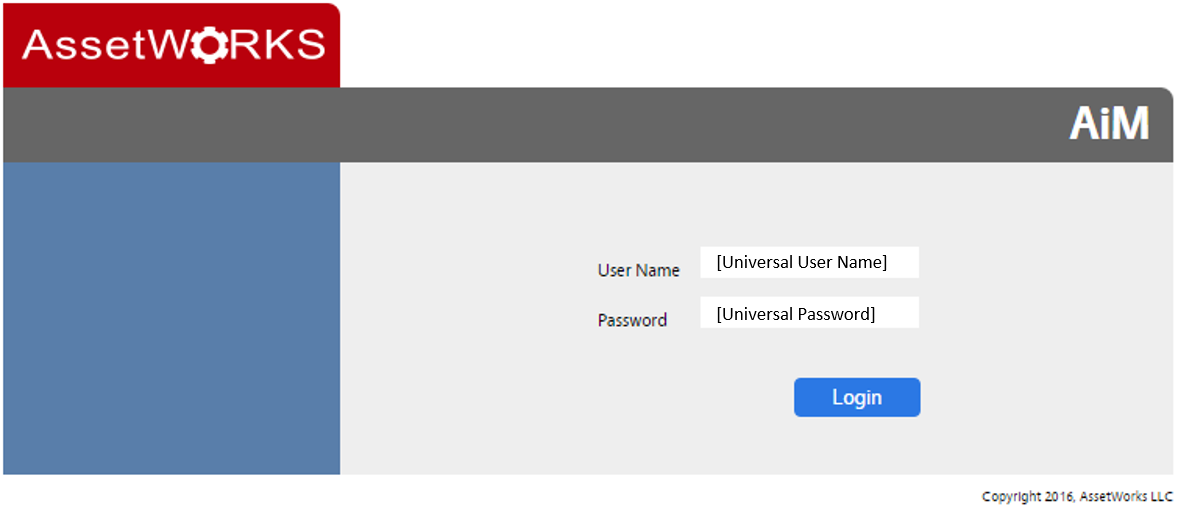 Figure : AiM Login ScreenWorkDeskOnce logged in, the system displays the AiM WorkDesk. Each WorkDesk may be different based upon a user’s role. However, in general, each WorkDesk contains channels that hold groups of related information. For instance, channel content could include:Quicklinks that display hyperlinks to external web pages and customized reportsAdministrator Messages that deliver global information messages to all AiM usersPersonal Query Counts that link each user to AiM transactional activity in real timeDaily Assignments that update throughout the daily, dynamicallySCREENSHOT – AiM WorkDesk (this is the main screen – first view you see when you login)Finding What You’re Looking for in AiMThere is so much information stored in AiM that the most effective way to find what you’re looking for is to perform a search. That’s likely why clicking nearly any Menu item (such as Property Profile or Organizational Occupancy) takes you a view for searching.SCREENSHOT: Space Management > Organizational Occupancy Search Screen (should show Execute, Advanced Search, Reset at top and just the top search criteria – do not include Notes Log or Status History. Customize to add numbers that match the descriptions below)The list of fields that are available for searching will vary depending on the module and screen where you are actively working. However, all searches follow the same methodology. Here are the basics for searching in AiM:Let “AND” Be Your Friend: All searches in AiM are built on the principle of “And.” This means that when multiple criteria are entered on the same search screen, anything displayed in the search results will match all criteria. For example, by entering the following criteria:SCREENSHOT: 1006 in the Property Field, and 230 in the Location Type fieldThat’s because when you enter 1006 for the Property and 230 for the Status, AiM thinks:“You want to see a list of all Computer Laboratories (Status = 230) that are located in Miller Hall (Property = 1006). No problem.”And, AiM returns the following:SCREENSHOT: Search results using criteria in the screenshot aboveYou Don’t Need to Memorize Those Numbers: At first blush, associating “Miller Hall” with Property ID “1006” isn’t that intuitive. But, it doesn’t really have to be. That’s where the little magnifying glass next to each field comes in.For instance, when looking for Old Main, simply click the magnifying glass next to Property.SCREENSHOT: Screen that shows all properties, but just screenshot the first 5 rows or soIn the resulting list, all property descriptions are viewable right along with the familiar building abbreviation. From here, Old Main is listed as building “1001.” But, you don’t have to remember that. Just click the hyperlinked Property ID number to enter that criteria back on your search screen.Getting HelpThe project team is in the process of developing Help materials customized for Western Washington University. During this time, although there is a link to Help in the upper-right corner of most AiM screens, it is much more technical than the everyday AiM user will need.SCREENSHOT – About Help Logout options (just grab a small image with those labels shown)Throughout this system implementation project, please refer to the AiM User Guide for the most up-to-date help and training materials. If you can’t find the answer you need in the documentation, please reach out to:AiM System Support: Devlin Sweeney, Information Technology Specialist, Business & Financial SystemsFM Business Process Support: James Yates, Management Analyst, Facilities Management.See AlsoAbout PermissionsAdvanced SearchesSaving a Search as a QueryHow am I supposed to remember all of the new building numbers?AiM Navigation How To’sThe following provides step-by-step instructions for completing common tasks specific AiM navigation.How-To: Login to AiMOpen your preferred internet browser Type one of the links below into the address bar or Ctrl + Click to follow either of the links.    AiM Test Environment: https://aimtest.wwu.edu/fmax/loginAiM Production Environment https://aim.wwu.edu/fmax/loginIn the User Name field, type your universal user name 
(the same as logging onto your computer)In the Password field, type your universal password 
(the same as logging onto your computer)Click LoginHow-To: Return All Records with a SearchFrom AiM, click the magnifying glass next to the name of any screen you want to search fromClick ExecuteHow-To: Search by FilteringFrom AiM, click the magnifying class next to the name of any screen you want to search fromOn each field that you want to filter the results, first select the operator and then enter the filter criteria in the box to the rightIf you are unsure of what type of data goes in the criteria box, click the magnifying glass to the right to add criteria from a pick listOptional: Adjust the sort order for each field, whether you have filtered by that field or notOptional: Enter numbers in the Display Order to customize how the fields appear in the search results from left to right.In other words, entering a 1 in the Display Order box will move that field to display as the first column in the search resultsClick ExecuteAiM Navigation Frequently Asked QuestionsLorem ipsum dolor sit amet, consectetur adipiscing elit, sed do eiusmod tempor incididunt ut labore et dolore magna aliqua.Why Are the Buttons Different Colors?In AiM, the colors of the buttons actually mean something. However, depending on the user permissions you have been assigned, you may see all color buttons or just some. (See Also: About Permissions)Check this out:What Do the Search Operators Mean?Lorem ipsum dolor sit amet, consectetur adipiscing elit, sed do eiusmod tempor incididunt ut labore et dolore magna aliqua.Where did the convenient building ID go?Lorem ipsum dolor sit amet, consectetur adipiscing elit, sed do eiusmod tempor incididunt ut labore et dolore magna aliqua. Ut enim ad minim veniam, quis nostrud exercitation ullamco laboris nisi ut aliquip ex ea commodo consequat. Duis aute irure dolor in reprehenderit in voluptate velit esse cillum dolore eu fugiat nulla pariatur. Excepteur sint occaecat cupidatat non proident, sunt in culpa qui officia deserunt mollit anim id est laborum.Property ModuleLorem ipsum dolor sit amet, consectetur adipiscing elit, sed do eiusmod tempor incididunt ut labore et dolore magna aliqua. Ut enim ad minim veniam, quis nostrud exercitation ullamco laboris nisi ut aliquip ex ea commodo consequat. Duis aute irure dolor in reprehenderit in voluptate velit esse cillum dolore eu fugiat nulla pariatur. Excepteur sint occaecat cupidatat non proident, sunt in culpa qui officia deserunt mollit anim id est laborum.About the Property ModuleLorem ipsum dolor sit amet, consectetur adipiscing elit, sed do eiusmod tempor incididunt ut labore et dolore magna aliqua. Ut enim ad minim veniam, quis nostrud exercitation ullamco laboris nisi ut aliquip ex ea commodo consequat. Duis aute irure dolor in reprehenderit in voluptate velit esse cillum dolore eu fugiat nulla pariatur. Excepteur sint occaecat cupidatat non proident, sunt in culpa qui officia deserunt mollit anim id est laborum.Property Profile ScreenLorem ipsum dolor sit amet, consectetur adipiscing elit, sed do eiusmod tempor incididunt ut labore et dolore magna aliqua.SCREENSHOT of PROPERTY PROFILE SCREEN SHOWING HUMANITIES PROPERTY – USE SAMPLE USER GUIDE OR AIM REFERENCE GUIDE TO DETERMINE IF ADDITIONAL NUMBERS SHOULD BE LISTEDLocation Profile ScreenLorem ipsum dolor sit amet, consectetur adipiscing elit, sed do eiusmod tempor incididunt ut labore et dolore magna aliqua.SCREENSHOT of LOCATION PROFILE SCREEN SHOWING HUMANITIES RM 102 LOCATION – USE SAMPLE USER GUIDE OR AIM REFERENCE GUIDE TO DETERMINE IF ADDITIONAL NUMBERS SHOULD BE LISTEDProperty Module How-To’sThe following provides step-by-step instructions for completing common tasks specific to the Property module.How-To: Using the Property ViewFinderLorem ipsum dolor sit amet, consectetur adipiscing elit, sed do eiusmod tempor incididunt ut labore et dolore magna aliqua. Ut enim ad minim veniam, quis nostrud exercitation ullamcoFrom the AiM Main screen, click PropertyClick the magnifying glass next to Property Profile in the menuEnter your search parametersIf you do not know which property you are searching for simply click Execute without entering any parametersDon’t know how to conduct a query? Jump to the How To guide for queries Click ExecuteClick the Property number for the property you want to viewClick ViewFinder in the Action menuThe ViewFinder screen allows you to jump to other AiM modules related to this propertyHow-To: Using the Location ViewFinderLorem ipsum dolor sit amet, consectetur adipiscing elit, sed do eiusmod tempor incididunt ut labore et dolore magna aliqua. Ut enim ad minim veniam, quis nostrud exercitation ullamcoFrom the AiM Main screen, click PropertyClick the magnifying glass next to Property Profile in the menuEnter your search parametersIf you do not know which property you are searching for simply click Execute without entering any parametersDon’t know how to conduct a query? Jump to the How To guide for queries Click ExecuteClick the Property number for the property you want to viewClick the Location number for any location within the chosen property you want to viewClick ViewFinder in the Action menuThe ViewFinder screen allows you to jump to other AiM modules related to this propertyHow-To: Updating Property AttributesLorem ipsum dolor sit amet, consectetur adipiscing elit, sed do eiusmod tempor incididunt ut labore et dolore magna aliqua. Ut enim ad minim veniam, quis nostrud exercitation ullamcoFrom the AiM Main screen, click PropertyClick the magnifying glass next to Property Profile in the menuEnter your search parametersIf you do not know which property you are searching for simply click Execute without entering any parametersDon’t know how to conduct a query? Jump to the How To guide for queries Click ExecuteClick the Property number for the property you want to updateClick …How-To: Updating Location AttributesLorem ipsum dolor sit amet, consectetur adipiscing elit, sed do eiusmod tempor incididunt ut labore et dolore magna aliqua. Ut enim ad minim veniam, quis nostrud exercitation ullamcoFrom the AiM Main screen, click PropertyClick the magnifying glass next to Property Profile in the menuEnter your search parametersIf you do not know which property you are searching for simply click Execute without entering any parametersDon’t know how to conduct a query? Jump to the How To guide for queries Click ExecuteClick the Property number for the property you want to updateClick …How-To: Updating Location Organization OccupantLorem ipsum dolor sit amet, consectetur adipiscing elit, sed do eiusmod tempor incididunt ut labore et dolore magna aliqua. Ut enim ad minim veniam, quis nostrud exercitation ullamcoFrom the AiM Main screen, click PropertyClick the magnifying glass next to Location Profile in the menuEnter your search parametersIt’s best to enter parameters when searching for locations as there are so many. At a minimum, search for and use the property that contains the location.Don’t know how to conduct a query? Jump to the How To guide for queries Click ExecuteClick the Location number for the location you want to updateClick Organizational Occupancy in the Action menuClick …How-To: Using the Mass Location Update ToolLorem ipsum dolor sit amet, consectetur adipiscing elit, sed do eiusmod tempor incididunt ut labore et dolore magna aliqua. Ut enim ad minim veniam, quis nostrud exercitation ullamcoFrom the AiM Main screen, click PropertyClick Location update in the menuEnter your search parametersIt’s best to enter parameters when searching for locations as there are so many. At a minimum, search for and use the property that contains the location.Don’t know how to conduct a query? Jump to the How To guide for queries Click ExecuteClick the Property number for the location you want to updateEnter your search parametersIt’s best to enter parameters when searching for locations as there are so many. At a minimum, search for and use the property that contains the location.Don’t know how to conduct a query? Jump to the How To guide for queries Click ExecuteEnter your update parametersSelect the properties that will receive the updated attributesNote: To apply updates to specific locations within a property, click the More Detail button to select the specific locationsClick …See AlsoAssociating Locations to a ZoneAssociating Properties to a ZoneAssociating Properties to a RegionAssociating Properties to a FacilityCreate a New Property ShellAssign a Location to a PropertySpace Management ModuleLorem ipsum dolor sit amet, consectetur adipiscing elit, sed do eiusmod tempor incididunt ut labore et dolore magna aliqua. Ut enim ad minim veniam, quis nostrud exercitation ullamco laboris nisi ut aliquip ex ea commodo consequat. Duis aute irure dolor in reprehenderit in voluptate velit esse cillum dolore eu fugiat nulla pariatur. Excepteur sint occaecat cupidatat non proident, sunt in culpa qui officia deserunt mollit anim id est laborum.About the Space Management ModuleLorem ipsum dolor sit amet, consectetur adipiscing elit, sed do eiusmod tempor incididunt ut labore et dolore magna aliqua. Ut enim ad minim veniam, quis nostrud exercitation ullamco laboris nisi ut aliquip ex ea commodo consequat. Duis aute irure dolor in reprehenderit in voluptate velit esse cillum dolore eu fugiat nulla pariatur. Excepteur sint occaecat cupidatat non proident, sunt in culpa qui officia deserunt mollit anim id est laborum.Organizational Occupancy ScreenLorem ipsum dolor sit amet, consectetur adipiscing elit, sed do eiusmod tempor incididunt ut labore et dolore magna aliqua.SCREENSHOT of ORGANIZATIONAL OCCUPANCY SCREEN SHOWING PROPERTY 1001, LOCATION 100B – USE SAMPLE USER GUIDE OR AIM REFERENCE GUIDE TO DETERMINE IF ADDITIONAL NUMBERS SHOULD BE LISTEDSpace Management Module How-To’sThe following provides step-by-step instructions for completing common tasks specific to the Space Management module.How-To: Update Institution, Department, Organization HierarchyTopic is under development.How-To: Add/Update an Occupant Topic is under development.User Guide Topics We’re Working OnThe following list of User Guide topics are currently under development. If you have an idea for a topic not listed here, please submit your suggestion to Devlin Sweeney.Working with Facilities (overview topic)Topic is under development.Associating Properties to a FacilityTopic is under development.Working with Regions (overview topic)Topic is under development.Associating Properties to a RegionTopic is under development.Working with Properties (overview topic)Topic is under development.Assign a Location to a PropertyTopic is under development.Merge PropertiesThis topic is under development.Split a Property into Multiple PropertiesThis topic is under development.Adding Floors to a PropertyTopic is under development.Working with Locations (overview topic)Topic is under development.Mass Update of LocationsTopic is under development.Working with Zones (overview topic)Topic is under development.Associating Locations to a ZoneTopic is under development.Associating Properties to a ZoneTopic is under development.Searches and Queries (overview topic)Topic is under development.Advanced SearchesTopic is under development.Saving a Search as a QueryTopic is under development.Export Data from AiMTopic is under development. Sample is exporting Institution, Department, and Organization listsExporting Location Data to Excel Spreadsheet for upload to BannerTopic is under development.Reports (overview topic)Topic is under development.Run a ReportTopic is under development.Reports You Might Find HelpfulTopic is under development.About Institution, Department and Organization Attributes (overview topic)Topic is under development.Update Institution, Department, and Organization AttributesThis topic is under development.Working with Work Orders (overview topic)Topic is under development.View Work Order StatusTopic is under development.View Phase StatusTopic is under development.Close a Work OrderTopic is under development.Close a PhaseTopic is under development.Conduct a Space SurveyTopic is under development.Users, Group & Permission (overview topic)About PermissionsTopic is under development.Administrator Guide Topics We’re Working OnWorking with Regions (overview topic)Topic is under development.Create a RegionTopic is under development.Modify a RegionTopic is under development.Inactivate a RegionTopic is under development.Activate a RegionTopic is under development.Working with Facilities (overview topic)Topic is under development.Associate a Property to a FacilityTopic is under development.Associate a Region to a FacilityTopic is under development.Create a FacilityTopic is under development.Modify a FacilityTopic is under development.Inactivate a FacilityTopic is under development.Activate a FacilityTopic is under development.Working with Properties (overview topic)Topic is under development.Create a PropertyTopic is under development.Modify a PropertyTopic is under development.Inactivate a PropertyTopic is under development.Activate a PropertyTopic is under development.Create a Property StatusTopic is under development.Modify a Property StatusTopic is under development.Inactivate a Property StatusTopic is under development.Activate a Property StatusTopic is under development.Create a Property TypeTopic is under development.Modify a Property TypeTopic is under development.Inactivate a Property TypeTopic is under development.Activate a Property TypeTopic is under development.Create a Property ClassTopic is under development.Modify a Property ClassTopic is under development.Inactivate a Property ClassTopic is under development.Activate a Property ClassTopic is under development.Working with Locations (overview topic)Topic is under development.Create a LocationTopic is under development.Modify LocationTopic is under development.Inactivate a LocationTopic is under development.Activate a LocationTopic is under development.Create a Location TypeTopic is under development.Modify Location TypeTopic is under development.Inactivate a Location TypeTopic is under development.Activate a Location TypeTopic is under development.Create a Location StatusTopic is under development.Modify Location StatusTopic is under development.Inactivate a Location StatusTopic is under development.Activate a Location StatusTopic is under development.Create a Usage TypeTopic is under development.Modify a Usage TypeTopic is under development.Inactivate a Usage TypeTopic is under development.Activate a Usage TypeTopic is under development.Working with Zones (overview topic)Create a ZoneTopic is under development.Modify a ZoneTopic is under development.Inactivate a ZoneTopic is under development.Activate a ZoneTopic is under development.Create a Zone TypeTopic is under development.Modify a Zone TypeTopic is under development.Inactivate a Zone TypeTopic is under development.Activate a Zone TypeTopic is under development.Working with User Defined Fields (UDFs) (overview topic)Topic is under development.Create a User Defined Field (UDF)Topic is under development.Modify a User Defined Field (UDF)Topic is under development.Inactivate a User Defined Field (UDF)Topic is under development.Activate a User Defined Field (UDF)Topic is under development.AiMCAD & AiMport (overview topic)Topic is under development.How the Space Integration WorksTopic is under development.Uploading a CAD file through AiMCADTopic is under development.Use AiMport to Review Locations Submitted through AiMCAD for Upload to AiMTopic is under development.Approving Location Changes in AiMPortTopic is under development.Users, Groups & Permissions (overview topic)Topic is under development.How the HR Interface WorksTopic is under development.Activate a UserTopic is under development.Assign Permissions to a New UserTopic is under development.Edit a Current User’s PermissionsTopic is under development.Inactivate a UserTopic is under development.Create a GroupTopic is under development.Modify a GroupTopic is under development.Add a User to a GroupTopic is under development.Remove a User from a GroupTopic is under development.Inactivate a GroupTopic is under development.Sending Administrator Messages (Overview)Topic is under development.Send an Administrator Message to All UsersTopic is under development.Send an Administrator Message to Select UsersTopic is under development.Send an Administrator Message to Groups of UsersTopic is under development.Working with AiM Validation Lists (Overview Topic)AiM: This is the “home” button in AiM. From any screen, click “AiM” to return to the AiM Home Screen.Restore: The Restore option is used when you want to revert your WorkDesk view to the default set by the System Administrator as it resets the WorkDesk. Clicking this button will impact any customization that has been made to an individual’s WorkDesk. (See Also: Why Are the Buttons Different Colors?)IQ: AiMIQ is a robust AiM reporting tool. Click IQ will open the AiMIQ User Console in a separate window.About: The About link displays the AiM version, database properties, user session information, and any third party licenses.Help: The Help link will launch a vendor provided AiM Reference Guide.Logout: Clicking this link will log the user out of AiM.Menu Channel: All AiM modules show a menu on the left side of the application. However, what is displayed in this menu is dependent upon each user’s assigned permissions.Customized Channels (Left): Quick Links, Approvals, Report ListingCustomized Channels (Center): Administrator Messages, Personal Query Count, Daily Assignments, Quick SearchExecute: Once all search criteria has been entered, clicking Execute will display the search results.Advanced Search: Most search screens provide more than enough fields for filtering. However, if it’s a custom search based on a lesser known field that is needed, clicking Advanced Search will show even more fields.Reset: Each time a custom search is created, AiM remembers the criteria that was used. To start fresh with a new search, be sure to click Reset before entering new criteria.Display Order: Use this field to enter values to control the display order, from left to right, of the columns shown in the search results. For instance, entering a “1” will place that field in the 1st column (on the left) of the result.Field List: This is the name of each field that will display in the search results. By row, enter the display order and search criteria for one or more fields.Sort:Operator: Criteria Field: Magnifying Glass:ButtonWhat It MeansSCREENSHOT: Any Blue Button (like Search)A blue button indicates that this is the primary action for the screen?SCREENSHOT: Any Green Button (like Save)A green button indicates that, upon click, something will be updated via save or approval.SCREENSHOT: Any Red Button (like Restore)A red button indicates that, upon click, something will be deleted, removed, or rejected.SCREENSHOT: Any Gray Button (like IQ)A gray button typically indicates navigation to somewhere else within AiM.OperatorDefinition=><>=<=starts withend withcontainsinnot inThe “Hamburger”: Search: Browse: Action Menu: ViewFinder, Email, PrintView Menu: Property ID & Description: The “Hamburger”: Action Menu: View Menu:Location ID & Description:Edit: Search: Browse: AiMIQ is a robust AiM reporting tool. Click IQ will open the AiMIQ User Console in a separate window.Action Menu: The About link displays the AiM version, database properties, user session information, and any third party licenses.View Menu: The Help link will launch a vendor provided AiM Reference Guide.Menu Channel: All AiM modules show a menu on the left side of the application. However, what is displayed in this menu is dependent upon each user’s assigned permissions.Customized Channels (Left): Quick Links, Approvals, Report ListingCustomized Channels (Center): Administrator Messages, Personal Query Count, Daily Assignments, Quick Search